Химия    16.04.20208 класс§40. Основания, их классификация, свойства в свете теории электролитической диссоциации.Ссылка на видеоурок - здесьУпр. 4, 6(б) на стр. 247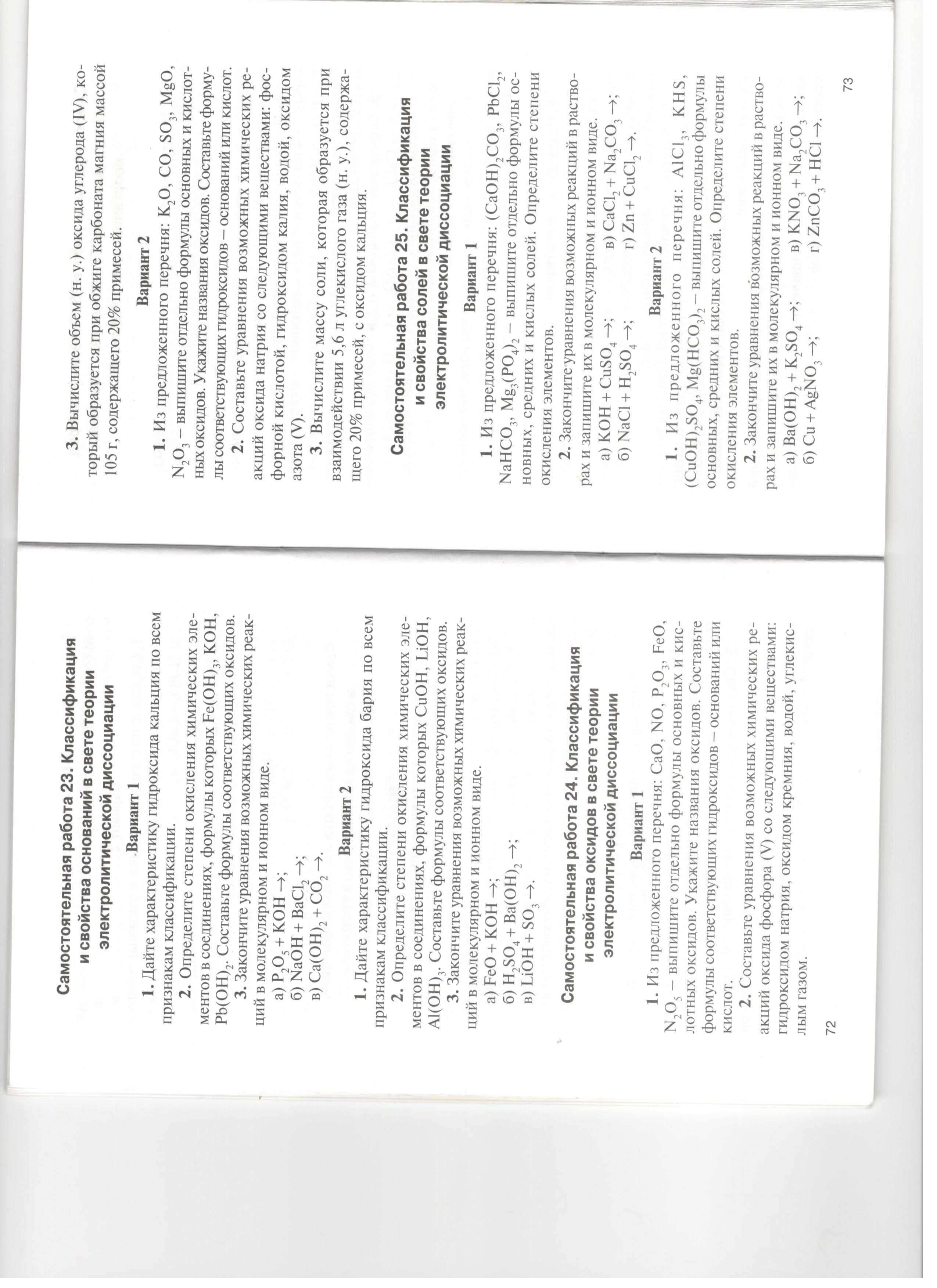 	9 класс§35.  Кислородсодержащие органические соединения. Спирты. Углеводы. (смотри «Начальные сведения об органических соединениях» на сайте школы в разделе «Дистанционное обучение»).Ссылка на видеоурок: спирты - https://resh.edu.ru/subject/lesson/2066/main/.                                   углеводы - https://resh.edu.ru/subject/lesson/1609/main/Ссылка на видеоопыты: https://himija-online.ru/videoopyty-2/vzaimodejstvie-mnogoatomnyx-spirtov-s-gidroksidom-medi-ii.htmlhttps://himija-online.ru/videoopyty-2/kachestvennaya-reakciya-glyukozy-s-gidroksidom-medi-ii.htmlЗаполните таблицу:Заполните схему: Выполните задания 2,4 на стр. 13,14.  В задании 2 дайте названия всем веществамСвойства спиртаПрименение спиртаРастворимость одноатомных спиртовВыделение теплоты при горении Способность одноатомных спиртов растворять жиры, масла, другие органические веществаГигроскопичность глицерина